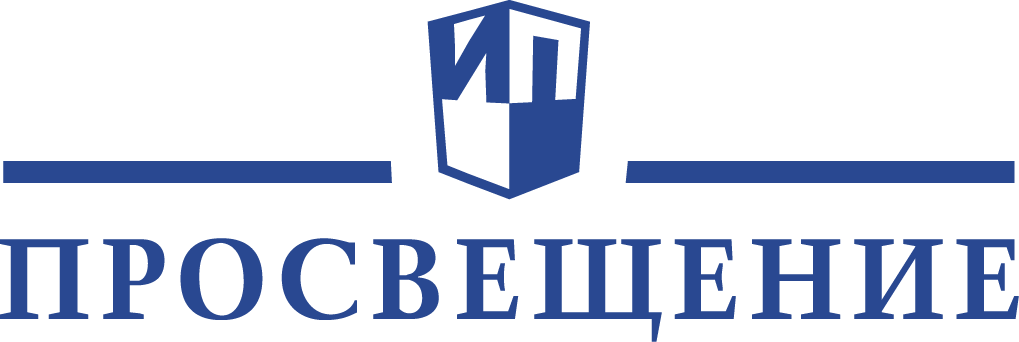 Уважаемые коллеги!Приглашаем вас на вебинары для учителей, методистов, воспитателей,  психологов, преподавателей, студентов, руководителей образовательных организаций, а также родителей. Каждого участника вебинара ждет именной сертификат в электронном виде.Расписание вебинаров с 25 по 29 мая 2020 г.25.05.2020 9:30–10:30 Дошкольное образованиеСкоро в школу! 125 заданий на летоГорбунова Татьяна Александровна, ведущий методист АО «Издательство «Просвещение»Ссылка для участия:  https://events.webinar.ru/9331/473070425.06.2020 14:30-15:30БиологияПодготовка к ГИА. Анализируем и выполняем задания разного вида и уровня сложности по разделу «Эволюция живой природы» Чередниченко Ирина Петровна, методист-эксперт АО «Издательство «Просвещение», автор методических пособий; Токарева Марина Викторовна, ведущий методист издательства «Просвещение»Ссылка для участия:: https://events.webinar.ru/9331/473079025.05.2020 15:30–16.30 Немецкий языкДополнительные учебные пособия по немецкому языку в помощь ученику и учителю Гребенюков Сергей Геннадиевич, методист АО «Издательство «Просвещение»Ссылка для участия: https://events.webinar.ru/9331/473082225.05.2020 16:30–17:30 Китайский язык Новые УМК 10-11 классов линии «Время учить китайский!» в фокусе реализации требований ФГОС СОО и подготовки к ЕГЭСизова Александра Александровна, автор линии УМК по китайскому как второму иностранному языку «Время учить китайский!» для 5–11 классовСсылка для участия:  https://events.webinar.ru/9331/473086026.05.2020 09:30–10:30 ХимияРазрабатываем технологическую карту урока химии Плечова Ольга Гарриевна, ведущий методист АО «Издательство «Просвещение»  Ссылка для участия: https://events.webinar.ru/9331/473091226.05.2020 10:30–11:30 Финансовая грамотностьСамостоятельная работа школьников. Пособия по финансовой грамотности Дубинина Софья Петровна, методист АО «Издательство»   Ссылка для участия: https://events.webinar.ru/9331/473093026.05.2020 11:30–12:30 Русский языкТрудные задания ЕГЭ по русскому языку. Задания 4-8. Культура речи Нарушевич Андрей Георгиевич, кандидат филологических наук, автор учебников и учебных пособий по русскому языку   Ссылка для участия: https://events.webinar.ru/9331/448961226.05.2020 14:30–15:30 Английский языкСдадим ЕГЭ по английскому языку на максимальный балл: советы и рекомендации учителя и эксперта  Мишин Андрей Валентинович, автор учебных пособий, сертифицированный ведущий эксперт ЕГЭ и ОГЭ по английскому языку  Ссылка для участия: https://events.webinar.ru/9331/473101026.05.2020 14:30-15.30МатематикаЗадачи экономического содержания в основной школе. Зубкова Екатерина Дмитриевна, ведущий методист АО «Издательство «Просвещение»Ссылка для участия: https://events.webinar.ru/9331/473106626,05,202015.30-16.30 Русский языкУрок русского языка: надо ли менять «букву» на «цифру»? Работаем по УМК «Русский язык» Л.М. Рыбченковой, О.М. Александровой и др. Добротина Ирина Нургаиновна, кандидат педагогических наук, автор учебников «Русский язык», «Русский родной язык»Ссылка для участия: https://events.webinar.ru/9331/473107626.05.202016:30-17.30Начальная школаЧитаем летом. Как научить ребенка беседовать с книгой Бубнова Инна Анатольевна, автор учебных пособий для начальной школы (УМК «Школа России»)Ссылка для участия: https://events.webinar.ru/9331/473109627.05.202011:30-12:30Начальная школаКому нужна олимпиадная математика в начальной школе? Глаголева Юлия Игоревна, автор пособий «Тесты», «Проверочные работы», «Развитие математических способностей»Ссылка для участия: https://events.webinar.ru/9331/473123227.05.202012:30-13:30Начальная школаМожно ли научить ребенка писать грамотно? Бойкина Марина Викторовна, автор учебных пособий по подготовке к школе и для начальной школы (УМК «Школа России» и «Перспектива»)Ссылка для участия: https://events.webinar.ru/9331/473126227.06.202015:30-16:30Использование социальных сетей и мессенджеров в обучении школьников Склюева Юлия Александровна, эксперт по дистанционному обучению SkysmartСсылка для участия: https://events.webinar.ru/9331/473971427.05.202015:30-16:30 Биология Глобальные компетенции. Проблемы устойчивого развития человечества Балакирева Елена Петровна, методист-эксперт АО «Издательство «Просвещение»Ссылка для участия: https://events.webinar.ru/9331/473132428.05.202009:30-10:30Начальная школаЛето с пользой. Как научить ребенка сочинять?  Бубнова Инна Анатольевна, автор учебных пособий для начальной школы (УМК «Школа России»)Ссылка для участия: https://events.webinar.ru/9331/473913228.05.202010:30-11:30ГеографияКорректируем рабочие программы по географии. Советы по компоновке теоретического содержания в 5-9 классах Дубинина Софья Петровна, методист АО «Издательство «Просвещение»Ссылка для участия: https://events.webinar.ru/9331/473915628.05.202011:30-12:30ФизикаПрофильный курс физики. Отбираем инструменты для преподавания Литвинов Олег Андреевич, ведущий методист АО «Издательство «Просвещение»Ссылка для участия: https://events.webinar.ru/9331/473926828.05.202012:30-13:30Начальная школаГотовимся к новому учебному году. Что важно учесть в основной образовательной программе? Самсонова Ольга Юрьевна, методист-эксперт АО «Издательство «Просвещение»Ссылка для участия: https://events.webinar.ru/9331/500311028.05.202014:30-15:30МатематикаКак не забыть математику за лето. Советы методиста.Зубкова Екатерина Дмитриевна, ведущий методист АО «Издательство «Просвещение»Ссылка для участия: https://events.webinar.ru/9331/473937428.05.202016:30-17:30Английский языкУроки английского языка. Учителя делятся опытом  Пластинина Анна Александровна, ведущий методист АО Издательство «Просвещение»Ссылка для участия: https://events.webinar.ru/9331/473966829.05.202010:30-11:30Подготовка к школеМой ребенок будущий первоклассник. Развитие речи Бойкина Марина Викторовна, автор учебных пособий по подготовке к школе и для начальной школы (УМК «Школа России» и «Перспектива»)Ссылка для участия: https://events.webinar.ru/9331/448980829.05.202011:30-12:30Начальная школаФормирование и развитие читательской грамотности в курсе «Русский язык» в начальной школе Тюрина Наталья Петровна, ведущий методист АО «Издательство «Просвещение»Ссылка для участия: https://events.webinar.ru/9331/491808029.05.202012:30-13:30Безопасность детей в социальных сетях Сиденко Андрей Григорьевич, ведущий контент-аналитик «Лаборатория Касперского»Ссылка для участия: https://events.webinar.ru/9331/498818829.05,202014:30-15:30ТехнологияКак помочь ребенку осознано выбрать будущую профессию?  Хангуев Константин Борисович, ведущий методист АО Издательство «Просвещение»Ссылка для участия: https://events.webinar.ru/9331/504180829.05.202015:30-16.30Эффективные средства для экономии времени и ресурсов учителя в дистанционном обучении  Конобеев Алексей Васильевич, академический директор SkyengСсылка для участия: https://events.webinar.ru/9331/4739692